Prayers at St Mary’s going forward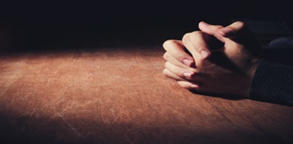   A small group of us meet for Morning Prayer every Monday morning at 9am and you are welcome to join us via Zoom.  Please find the link which is also recurring. https://us02web.zoom.us/j/88314699164?pwd=a0xISUlPSm52RVEvSVlNTzRHdHR5dz09Meeting ID: 883 1469 9164Password: 769633One tap mobile+441314601196,,88314699164#,,1#,769633# United Kingdom+442030512874,,88314699164#,,1#,769633# United KingdomDial by your location+44 131 460 1196 United Kingdom, +44 203 051 2874 United Kingdom+44 203 481 5237 United Kingdom, +44 203 481 5240 United KingdomIf you would like to, please download, and import the following iCalendar (.ics) files to your calendar system.https://us02web.zoom.us/meeting/tZwudu2upzIrHNBGejYDbkyOQN0XPJYF_VYg/ics?icsToken=98tyKuGgrTouHN2csR-DRpw-A4j4LO7xmFhcgo1_uxrvOgRRaRrZB8wSCoJVKf7v